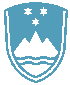 POROČILO O REDNEM INŠPEKCIJSKEM PREGLEDU NAPRAVE, KI LAHKO POVZROČIONESNAŽEVANJE OKOLJA VEČJEGA OBSEGAZavezanec: WEILER Abrasives d.o.o., Titova cesta 60, 2000 Maribor Naprava / lokacija: Titova cesta 60, 2000 Maribor Datum pregleda: 14.10.2020 Okoljevarstveno dovoljenje (OVD) številka:35407-183/2006-25 z dne 29.5.2008, Spremenjeno z dopolnilno odločbo številka 35407-13/2006-46 z dne 21.7.2009 Odločba o spremembi OVD številka 35406-18/2012-2 z dne 14.5.2012 Odločba o spremembi OVD številka 35407-16/2011-19 z dne 31.1.2013 Odločba o spremembi OVD številka 35406-114/2017-2 z dne 11.12.2017 Odločba o spremembi OVD številka 35404-48/2018-2 z dne 29.10.2018 (SWATYCOMET, umetni brusi in nekovine d.o.o. se spremeni v WEILER Abrasives, umetni brusi in nekovine d.o.o.) Usklajenost z OVD: NE: Inšpekcijski nadzor je bil opravljen v zvezi z zahtevami izdanega Okoljevarstvenega dovoljenja (OVD) po spodaj navedenih področjih: - emisijami snovi v zrak - emisijami snovi v vode - hrupom v okolje - ravnanjem z odpadki - ravnanje z odpadno embalažo - rabo vode - skladiščenjem - izpolnjevanje drugih posebnih pogojev Zavezanec z obratovanjem naprave na navedeni lokaciji ne obremenjuje okolja čezmerno z emisijami snovi v zrak in hrupom v okolje. Zavezanec zagotavlja izvajanje vseh predpisanih obratovalnih monitoringov, ima izdelane vse poslovnike, vodi obratovalne dnevnike. V zakonskem roku je oddal predpisana poročila. Na inšpekcijskem pregledu dne 14.10.2020, je bilo ugotovljeno, da družba obratuje v nasprotju z izdanim OVD. Družba je na ARSO podala več vlog za spremembo OVD (zavezanec uporablja nove peči za žganje bakelitnih brusov z novim izpustom (na katerem že izvaja obratovalni monitoring), vsi izpusti niso v skladu s standardom itd.), Uveden je prekrškovni postopek. Zaključki / naslednje aktivnosti: Naslednji redni inšpekcijski pregled bo opravljen glede na plan dela za leto 2021 oziroma najkasneje v treh letih, izredni inšpekcijski pregled bo opravljeni po potrebi. 